Miroshnichenko DmitriyExperience:Documents and further information:I have Dutch docs / Shengen visaPosition applied for: MasterDate of birth: 10.10.1973 (age: 44)Citizenship: RussiaResidence permit in Ukraine: NoCountry of residence: RussiaCity of residence: TaganrogPermanent address: TaganrogContact Tel. No: +7 (918) 527-18-96E-Mail: hohol1010@rambler.ruU.S. visa: NoE.U. visa: NoUkrainian biometric international passport: Not specifiedDate available from: 31.07.2014English knowledge: GoodMinimum salary: 7500 $ per monthPositionFrom / ToVessel nameVessel typeDWTMEBHPFlagShipownerCrewingMaster19.02.2014-29.04.2014EEMS DELFIADry Cargo2356weweweweweweNLAMASUSU SHIPPING BVAMASUSMaster01.12.2013-30.12.2013EEMS DELFIADry Cargo2356weweweweweweNLAMASUSU SHIPPING BVAMASUS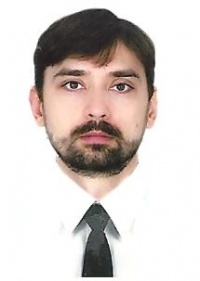 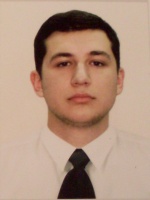 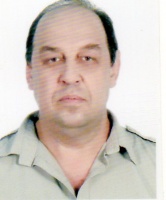 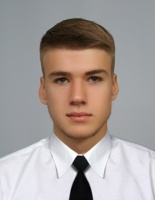 